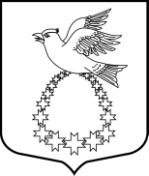 АДМИНИСТРАЦИЯ  муниципального образования«Вистинское сельское поселение»муниципального образования«Кингисеппский муниципальный  район»Ленинградской областиПОСТАНОВЛЕНИЕ13.10.2016 г.  № 220«Об утверждении норматива стоимости1 квадратного метра общейплощади жилья по Вистинскомупоселению на 4-й квартал 2016 года»В целях реализации на территории муниципального образования «Вистинское сельское поселение» федеральных, региональных и муниципальных целевых программ, направленных на улучшение жилищных условий граждан, руководствуясь методическими рекомендациями по  определению норматива стоимости одного квадратного метра общей площади жилья в муниципальных образованиях Ленинградской области и стоимости одного квадратного метра общей площади жилья в сельской местности Ленинградской области, утвержденными  распоряжением комитета по строительству Ленинградской области от 04.12.2015 года № 552, Приказом Министерства строительства и жилищно-коммунального хозяйства Российской Федерации «О показателях средней рыночной стоимости одного квадратного метра общей площади жилого помещения по субъектам Российской Федерации на IV квартал 2016 года» от 12.09.2016 года № 633/пр, администрация МО «Вистинское сельское поселение»ПОСТАНОВЛЯЕТ:Утвердить норматив стоимости 1 кв.м. общей площади на 4-й квартал 2016 года по Вистинскому сельскому поселению  Кингисеппского района Ленинградской области для расчёта размера субсидий в размере 41839 рублей 00 коп. (в соответствии с приложением).Данное постановление опубликовать в средствах массовой информации и поместить на официальном сайте администрации МО «Вистинское сельское поселение».Контроль за исполнением данного постановления оставляю за собой.Глава администрации                                                           М.Е. Мельникова                                                                                              Приложение 1 к Постановлению       Администрации МО «Вистинское                                                                          сельское поселение»                                                                                                  от 13.10.2016 г.  № 220Расчет норматива стоимости 1 кв. метра общей площади жилья в МО «Вистинское сельское поселение» в рамках реализации подпрограммы «Обеспечение жильем молодых семей» федеральной целевой программы «Жилище» на 2015-2020 годы. Подпрограмм «Жилье для молодежи» и «Поддержка граждан, нуждающихся в улучшении жилищных условий, на основе принципов ипотечного кредитования в Ленинградской области» государственной программы Ленинградской области «Обеспечение качественным жильем граждан на территории Ленинградской области» на 4 квартал 2016 года.МО «Вистинское сельское поселение»(расчет норматива стоимости 1кв.м. жилого помещения на 4 квартал 2016 года)Средние показатели  стоимостиСт. дог. = 43 667 руб.ООО «Гарант-Сервис» (42 500+43 750+44 750):3=43 667 руб.Ст. кред. = 45 400 руб.ОАО «Ленинградское областное жилищное агентство ипотечного кредитования» = 51 725 руб.Санкт-Петербургский РФ АО «РОССЕЛЬХОЗБАНК» = 39 075 руб.Ст. строй = 44 752,20 руб.ООО «Финнранта Строй» (47 000+46 000+45 000):3 = 46 000 руб.ООО «Строительная компания Балт-Строй» (46 300+41 622+43000+39 600+47 000) = 43 504,40 руб.Ст. гос. Статистики (50016+56116):2 = 53 066 руб.Ср. кв. м. = (43 667х0,92+45 400х0,92+44 752,20 +53 066):4 =44 939,96 руб.Ср. ст. кв.м. = 44 939,96х1,013 = 45 524,18 руб.В соответствии с Методическими рекомендациями по определению норматива стоимости 1 кв.м. общей площади жилья в муниципальных образованиях Ленинградской области и стоимости 1 кв.м. общей площади жилья в сельской местности Ленинградской области, утвержденных распоряжением Комитета по строительству Ленинградской области от 04.12.2015 года № 552, норматив стоимости 1 кв.м общей площади жилья на территории поселения не должен быть выше средней рыночной стоимости 1 кв.м общей площади жилья по Ленинградской области, установленной Министерством строительства и жилищно-коммунального хозяйства РФ.Приказом Министерства строительства и жилищно-коммунального хозяйства Российской Федерации «О показателях средней рыночной стоимости одного квадратного метра общей площади жилого помещения по субъектам Российской Федерации на IV квартал 2016 года» от 12.09.2016 года № 633/пр утвержден норматив стоимости 1 кв.м общей площади жилого помещения по Ленинградской области на на IV квартал 2016 года в размере 41839 рублей.   	Таким образом, на 4 квартал 2016 года утверждаемый Ст. кв. м = 41 839 рублей.